Training exercise 10.2.Task 1Figure 11 in the compendium A sketched a concentration control process. It was shown to be subject to oscillations. The figure below sketch a modified process Tank volume: 1 m3Pipe length L=300 mThe design rate makes pipe flow velocity v=3 m/s. 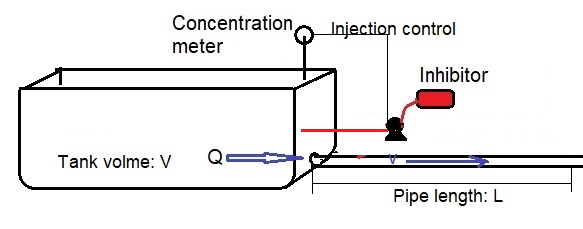 Predict dynamic response to 5% concentration change. Predict dynamic response to 5% concentration change, if the flow is reduced 50%    Task 2Calculate the oscillation spectrum for well head pressure variation during the whole month of January 2016Do the spectrum indicate oscillations?